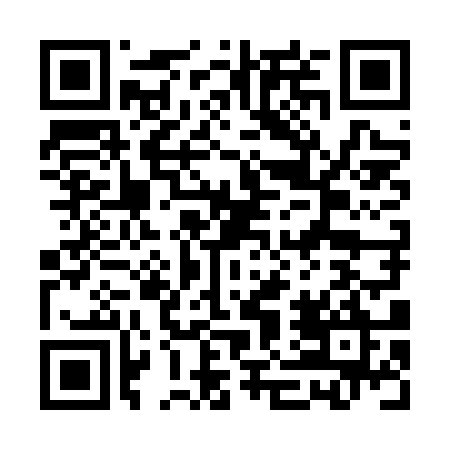 Ramadan times for Karnobat, BulgariaMon 11 Mar 2024 - Wed 10 Apr 2024High Latitude Method: Angle Based RulePrayer Calculation Method: Muslim World LeagueAsar Calculation Method: HanafiPrayer times provided by https://www.salahtimes.comDateDayFajrSuhurSunriseDhuhrAsrIftarMaghribIsha11Mon4:574:576:3112:224:276:146:147:4212Tue4:554:556:2912:224:286:156:157:4413Wed4:534:536:2712:214:296:166:167:4514Thu4:514:516:2512:214:306:186:187:4615Fri4:494:496:2412:214:316:196:197:4816Sat4:484:486:2212:214:326:206:207:4917Sun4:464:466:2012:204:336:216:217:5018Mon4:444:446:1812:204:346:226:227:5119Tue4:424:426:1712:204:346:246:247:5320Wed4:404:406:1512:194:356:256:257:5421Thu4:384:386:1312:194:366:266:267:5522Fri4:364:366:1112:194:376:276:277:5723Sat4:344:346:1012:194:386:286:287:5824Sun4:324:326:0812:184:396:296:297:5925Mon4:304:306:0612:184:406:306:308:0026Tue4:294:296:0412:184:406:326:328:0227Wed4:274:276:0312:174:416:336:338:0328Thu4:254:256:0112:174:426:346:348:0429Fri4:234:235:5912:174:436:356:358:0630Sat4:214:215:5712:164:446:366:368:0731Sun5:195:196:561:165:457:377:379:091Mon5:175:176:541:165:457:387:389:102Tue5:155:156:521:165:467:407:409:113Wed5:135:136:501:155:477:417:419:134Thu5:115:116:491:155:487:427:429:145Fri5:095:096:471:155:487:437:439:166Sat5:075:076:451:145:497:447:449:177Sun5:045:046:441:145:507:457:459:188Mon5:025:026:421:145:517:467:469:209Tue5:005:006:401:145:517:487:489:2110Wed4:584:586:391:135:527:497:499:23